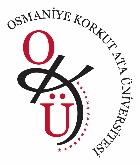 T.C.                                                                                                                                                                                                          OSMANİYE KORKUT ATA ÜNİVERSİTESİREKTÖRLÜĞÜPersonel Daire BaşkanlığıPERSONEL GÖREV TANIMIKurumuOsmaniye Korkut Ata ÜniversitesiBirimiPersonel Daire BaşkanlığıGörev AdıMemur (Ş)Adı-SoyadıDilara KARAKAŞGörev Devri YapacağıKişi/Kişiler Senem ELA (Bilgisayar İşletmeni)  Görev Amacı124 Sayılı Yükseköğretim Üst Kuruluşları İdari Teşkilatı Hakkında Kanun Hükmünde Kararnamenin 29. maddesi kapsamında Personel Dairesi Başkanlığının görevleri içerisinde yer alan hususları; 657 Sayılı Devlet Memurları Kanunu ve 2547 Sayılı Yükseköğretim Kanunu ile ilgili Yönetmelik ve Mevzuatlar kapsamında; amirlerinin gözetiminde yapması ve bunların dışında verilen görev ve emirleri kanunlar çerçevesinde yerine getirmesi görev kapsamındadır. İlgili Mevzuat657 sayılı Devlet Memurları Kanunu.2547 Sayılı Yükseköğretim Kanunu.2429 Sayılı Ulusal Bayram ve Genel Tatiller Hakkında Kanun.Üniversitelerde Akademik Teşkilat Yönetmeliği.Resmi Yazışmalarda Uygulanacak Usul Esaslar Hakkında Yönetmelik.Diğer Mevzuatlar.Bu İş İçin Gerekli Bilgi-Beceri ve Yetenekler● Gerekli mevzuat konusunda bilgi sahibi olmak.● Temel düzeyde bilgisayar ve internet, ofis programları, yazılım programlarını ve ofis gereçlerini kullanabilme.● Kurumsal ve Etik İlkelere bağlı olma.● Elektronik Belge Yönetim Sistemi (EBYS) kullanabilme.● Ekip çalışmasına uyumlu ve katılımcı olmak.● Yazılı ve sözlü iletişim ve anlatım becerisi.● Düzenli ve disiplinli çalışabilme.● Değişim ve gelişime açık olma.● Hızlı düşünme ve karar verebilme.● İnovatif, değişim ve gelişime açık olabilme.● Sorun çözme, sorumluluk alabilme.● Sonuç odaklı olma.● Sözlü ve yazılı anlatım becerisi.● Hızlı not alabilme.● Hızlı uyum sağlayabilme.● Sabırlı olma.● Yoğun tempoda çalışabilme.İç Kontrol Standardı* Etik Değerler ve dürüstlük.* Misyon, organizasyon yapısı ve görevler.* Görevler ayrılığı.* Hiyerarşik kontroller.* Faaliyetlerin sürekliliği.* Bilgi ve iletişim.* Kayıt ve dosyalama sistemi.İç Kontrol Genel Şartı■ İç kontrol sistemi ve işleyişi yönetici ve personel tarafından sahiplenilmeli ve desteklenmelidir.■ Faaliyetlerde dürüstlük, saydamlık ve hesap verebilirlik sağlanmalıdır.■ İdarenin faaliyetlerine ilişkin tüm bilgi ve belgeler doğru, tam ve güvenilir olmalıdır.■ İnsan kaynakları yönetimi, idarenin amaç ve hedeflerinin gerçekleşmesini sağlamaya yönelik olmalıdır.■ İdarenin yönetici ve personeli görevlerini etkin ve etkili bir şekilde yürütebilecek bilgi, deneyim ve yeteneğe sahip olmalıdır.■ Yetki devredilen personel görevin gerektirdiği bilgi, deneyim ve yeteneğe sahip olmalıdır.■ Yetki devredilen personel, yetkinin kullanımına ilişkin olarak belli dönemlerde yetki devredene bilgi vermeli, yetki devreden ise bu bilgiyi aramalıdır.■ Yöneticiler ve personel, görevlerini yerine getirebilmeleri için gerekli ve yeterli bilgiye zamanında ulaşabilmelidir.■ Bilgiler doğru, güvenilir, tam, kullanışlı ve anlaşılabilir olmalıdır.■ Yöneticiler ve ilgili personel, performans programı ve bütçenin uygulanması ile kaynak kullanımına ilişkin diğer bilgilere zamanında erişebilmelidir.■ Kayıt ve dosyalama sistemi kapsamlı ve güncel olmalı, yönetici ve personel tarafından ulaşılabilir ve izlenebilir olmalıdır.■ Kayıt ve dosyalama sistemi, kişisel verilerin güvenliğini ve korunmasını sağlamalıdır.Temel İş ve SorumluluklarAkademik ve İdari Personelin İzin (Yıllık-Sıhhi-Mazeret vb.) işlemlerinin yürütülmesi ve takibiÇalıştığı birimin hizmet alanına giren konularda kendisine verilen görevleri kanun, tüzük, yönetmelik ve diğer mevzuat hükümleri çerçevesinde yürütmek Bilgisayar manyetik ortamına aktarılması gereken bilgilerin giriş ve kontrol işlerini gerçekleştirmek, verilerden elde edilen bilginin doğruluğunu izlemek, veri girişindeki hataları düzeltmek Yazışmaları ilgili mevzuata uygun olarak hazırlamak, işlemin tamamlanmasından sonra ilgili dosyaya kaldırmak, Amirlerinin vereceği benzer nitelikteki diğer yetkileri kullanmak ve görevleri yerine getirmek,İç Kontrol ve Kalite Yönetim Sistemi doğrultusunda çalışmaktır.Göreviyle ilgili gelen ve giden evrakı standart dosya planına göre dosyalamak.Kullanımında bulunan bütün büro makineleri ve demirbaşların her türlü hasara karşı korumak, alınan tedbirleri uygulamak, yerinde ve ekonomik kullanmak.Daire Başkanının vereceği diğer iş ve işlemleri yapmak.Görevlerinden dolayı amirlerine karşı sorumludur.KABUL EDENBu dokümanda açıklanan Temel İş ve Sorumluluklarımı okudum. Temel İş ve Sorumluluklarımı belirtilen kapsamda yerine getirmeyi kabul ediyorum.   …./10/2021Adı-Soyadı: Dilara KARAKAŞUnvanı: Memur (Ş)İmza: KABUL EDENBu dokümanda açıklanan Temel İş ve Sorumluluklarımı okudum. Temel İş ve Sorumluluklarımı belirtilen kapsamda yerine getirmeyi kabul ediyorum.   …./10/2021Adı-Soyadı: Dilara KARAKAŞUnvanı: Memur (Ş)İmza: ONAYLAYAN …./10/2021Şadiye YENTÜRPersonel Daire BaşkanıONAYLAYAN …./10/2021Şadiye YENTÜRPersonel Daire Başkanı